HONORABLE CITY COUNCIL RE:  Proposed Chapter 50 (Zoning) amendment relative to sign provisions            (EXTENSION OF REVIEW PERIOD) On February 11, 2020, the formal session of Detroit City Council forwarded to the Planning and Economic Development standing committee the report and recommendation of the City Planning Commission, dated February 7, 2020, to amend the sign ordinances of the City of Detroit. The Detroit Zoning Ordinance specifies in Sec. 50-3-16, “Where a petition for a proposed Zoning Ordinance text or map amendment is not voted upon by the City Council within one hundred twenty (120) days of the time of receipt of the City Planning Commission’s report, it shall be deemed to have been denied, unless extended by the City Council.” The specified 120-day review period will expire on Wednesday, June 10th.  The complexity of the issues involved with sign regulations in Chapter 50 and Chapter 4 may necessitate review and discussion of the sign amendments to extend beyond June 10, 2020.  Consequently, it would be appropriate to extend the 120-day review period for an additional 120 days to avoid having to restart the ordinance revision process all over at the Planning Commission.  A resolution toward that effect is attached.  	 	 	 	 	 	Respectfully submitted, 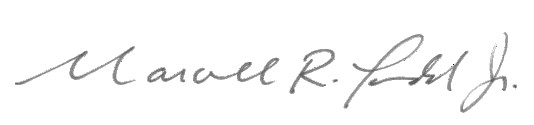 Marcell R. Todd, Jr., Director Attachment cc: 	Lawrence Garcia Daniel Arking  A RESOLUTION BY COUNCIL MEMBER _________________________________: WHEREAS, the City Planning Commission voted to recommend approval of sign ordinance amendments on January 23,2020; and WHEREAS, the February 7, 2020 report and recommendation of the City Planning Commission was referred by City Council in formal session to the Planning and Economic Development standing committee on February 11, 2020; and WHEREAS, the Detroit Zoning Ordinance specifies in Sec. 50-3-16 that, “Where a petition for a proposed Zoning Ordinance text or map amendment is not voted upon by the City Council within one hundred twenty (120) days of the time of receipt of the City Planning Commission’s report, it shall be deemed to have been denied, unless extended by the City Council”; and WHEREAS, it is the will of Detroit City Council that the Planning Commission recommended sign amendment of Chapter 50 of the 2019 Detroit City Code not be denied due to expiration of the 120-day review period on June 10, 2020;  NOW THEREFORE BE IT RESOLVED, the Detroit City Council hereby extends its period of review of the City Planning Commission-recommended sign amendments for an additional 120 days, to expire on October 8, 2020. Alton James    Chairperson  Lauren Hood, MCD    Vice Chair/Secretary Marcell R. Todd, Jr.    Director City of Detroit CITY PLANNING COMMISSION 208 Coleman A. Young Municipal Center  Detroit, Michigan 48226 Phone:  (313) 224-6225   Fax:  (313) 224-4336 e-mail:  cpc@detroitmi.gov May 6, 2020 Brenda Goss Andrews Damion W. Ellis David Esparza, AIA, LEED Gregory Pawlowski Frederick E. Russell, Jr. Angy Webb Henry Williams #8